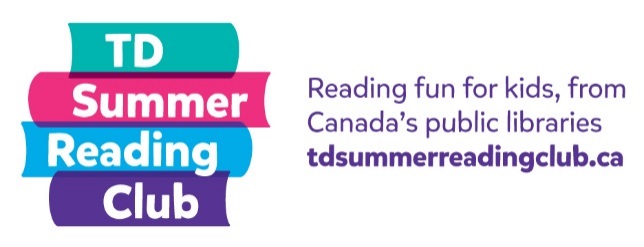 My name: __________________________ Age: _______What I read: ____________________________________Author: ________________________________________Rating (Circle one): A = Awesome   B = Okay   C = AwfulOR My own rating: ______________________________Answer these questions:Did you read about something new or interesting in this book?  Why did you choose to read this?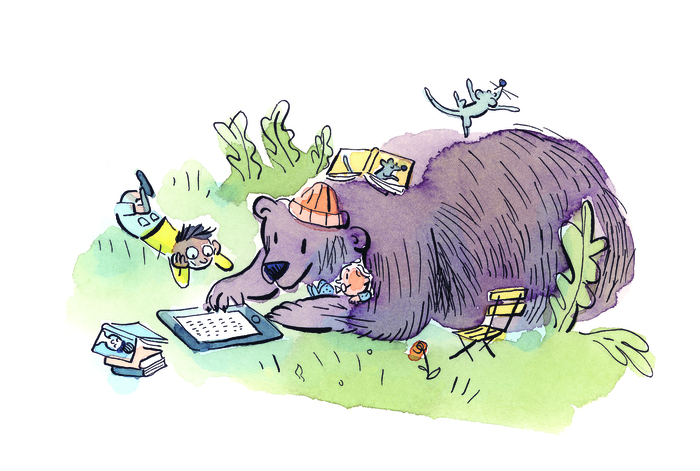 